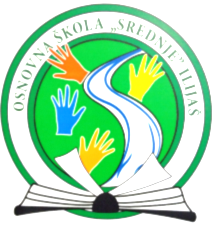 Na osnovu člana 96. Zakona o osnovnom odgoju i obrazovanju (Službene novine Kantona Sarajevo broj: 23/17, 33/17, 30/19, 34/20 i 33/21), Naredbe Federalnog ministarstva zdravstva broj: 01-33-7403/20  od 03.01.2021. godine, Upustva o organizaciji i realizaciji odgojno-obrazovnog rada u osnovnim i srednjim školama na području Kantona Sarajevo u školskoj 2021/2022. godini, broj: 11-04-34-32471-1/21 od 27.08.2021. godine, direktorica škole, donosi,REVIDIRANI KRIZNI PLAN PRIPRAVNOSTI I ODGOVOR NA POJAVU COVID-19Plan koji se donosi  odnosi se na kriznu situaciju vezanu za COVID19.POSTUPANJE SHODNO NAREDBAMA ZDRAVSTVENIH ORGANA I KRIZNOG ŠTABAEduciranje učenika, roditelja i radnika COVID-19Stalno upućivanje na održavanje fizičke distanceDonošenje odluka koje Krizni štab donesi na nivou FBIHRedovno praćenje i pridržavanje odluka Kriznih štabova i smjernica Zavoda za javno zdravstvoOPERATIVNI TIM ZA PRAĆENJE IMPLEMENTACIJE KRIZNOG PLANAOperativni tim za praćenje implementacije Kriznog plana prema školskim objektima čine sljedeći radnici/ce:Centralna škola u Srednjem:Dženita Čehajić-Kulo, direktorica,Džemka Halilović, sekretar,Neretljak Fikret, domarSužanj Zahida, spremačicaStomornjak Meliha, spremačicaRizvo Đevada,spremačicaHodžić Maša, bibliotekar Sojkić Emira, pedagogDervišević Ehlimana, nastavnik razredne nastaveAbadžija Nermina, nastavnik razredne nastaveKurtović Sadeta, nastavnik razredne nastaveAbadžija Adnan, nastavnik razredne nastavePodručna škola u Gajevima:Fazlić Mirsada, spremačica, dnevni čuvar, ložačDurmiš-Duvnjak Adisa, nastavnicaKurtović Refik, nastavnikPodručna škola u Dragoradima:Delija Amir, spremačica, dnevni čuvar, ložačDilberović Denis, nastavnikPodručna škola u Kamenici:Šehić Alma, spremačica, dnevni čuvar, ložačBajraktarević Lejla, nastavnicaKolak Đemal, nastavnikČlanovi operativnog tima za praćenje implementacije Kriznog plana dužni su svakodnevno da sarađuju i razmjenjuju informacije, a sve u cilju prevencije i sprečavanja pojave COVID-19.Također, članovi operativnog tima dužni su svakodnevno voditi evidenciju u skladu sa tabelama – Kontrolna lista za škole, dostavljenim od JU Zavod za javno zdravstvo Kantona Sarajevo.Preventivne mjere izvršene prije početka nastave u prvom polugodištu školske 2021/2022. godine: - čišćenje i dezinfekcija svih površina i predmeta unutar objekta škole, kao i čišćenje i pranje školskog dvorišta. - obezbijeđena je dostatna količina adekvatne zaštitne opreme, sredstava za čišćenje i dezinfekciju - postavljena je dezinfekcijska barijera (gazišta za obuću) na ulazima u školske objekate.- radnici su educirani o obavezi praćenja sopstvenog zdravstvenog stanja i zdravstvenog stanja učenika, kao i pridržavanja i provođenja postupaka, u skladu sa preporukama vezanim za prevenciju pojave i širenja bolesti COVID-19.- roditelji su obavješteni da:1) ne dolaze u pratnji djeteta ako imaju simptome respiratorne bolesti (povišena tjelesna temperatura, kašalj, poteškoće u disanju, poremećaj osjeta njuha i okusa), ako im je izrečena mjera samoizolacije ili ako imaju saznanja da su zaraženi s COVID-19 ili došli u kontakt sa COVID-19 pozitivnom osobom)2) da ne dovode dijete u školu ako dijete ima simptome respiratorne bolesti (povišena tjelesna temperatura, kašalj, poteškoće u disanju, poremećaj osjeta njuha i okusa) ako ima izrečenu mjeru samoizolacije te ako je dijete zaraženo s COVID-19 ili došlo u kontakt sa COVID-19 pozitivnom osobom). Preporuke za radnike:Radnici rade prema utvrđenom dnevnom rasporedu  Radnicima se, svakodnevno, prilikom dolaska na posao mjeri tjelesna temperatura. U slučaju povišene tjelesne temperature ili bilo kog respiratornog simptoma, isti se vraćaju kući i javljaju izabranom ljekaru porodične medicine. Ukoliko se radniku povisi tjelesna temperatura i/ili se pojavi neki od respiratornih simptoma u toku radnog vremena, dužni su odmah napustiti radno mjesto, te o tome obavjestiti direktoricu i javiti se svom izabranom ljekaru porodične medicine.Svi radnici ulaze u školu na jedan ulaz, prilikom čega prolaze kroz dezinfekcijsku barijeru (gazište za obuću), a potom im se mjeri temperatura, nakon čega dezinfikuju ruke propisanim dezinficijensom. Prije ulaska u učionicu, nastavnik ponovo dezinfikuje ruke. U centralnoj školi osobe zadužene za mjerenje temperature su: Sužanj Zahida, Stomornjak Meliha, Rizvo Đevada, Neretljak Fikret i Mališević Senad.Osoba zadužena za mjerenje temperature u područnoj školi u Gajevima je Fazlić Mirsada, u područnoj školi u Dragoradima, Delija Amir, a u područnoj školi u Kamenici Šehić Alma.Noćni čuvari će temperaturu mjeriti kod kuće prije dolaska na posao.Ostali radnici takođe prolaze ovaj protokol, nakon čega odlaze na svoja radna mjesta (kancelarije, kuhinja itd.). Maske za lice radnici škole su obavezni nositi prilikom boravka u školi, izuzetak su radnici koji imaju probleme s disanjem zbog hroničnih bolesti.Radnici međusobno trebaju poštovati fizičku distancu od namjanje 1 metar, a navedeni fizički razmak preporučljivo je održavati kada je god moguće između radnika i učenika.Nastavnici trebaju učenike konstantno podsticati na redovno i pravilno pranje ruku. Učenici peru ruke prije ulaska u učionice, prije i nakon jela, prije i nakon korištenja toaleta, nakon dolaska izvana, nakon kašljanja, kihanja, čišćenja nosa, kao i uvijek kada ruke izgledaju prljavo. Trijaža učenika prilikom dolaska u školu:  Prije dolaska učenika u školu, roditelji su obavezni izmjeriti mu temperaturu, škola zadržava pravo mjerenja temperature učenicima.   Prilikom dolaska/odlaska učenika potrebno je uspostaviti kontrolu ulaska/izlaska kako se ne bi stvarala gužva i kako bi se obezbijedila fizička distance od minimalno 1 m.Učenici nose zaštitne maske pri boravku u školi, izuzetak su učenici uzrasta od 6 do 11 godina dok su u učionici, mlađi od 6 godina, koji imaju problem sa disanjem zbog hroničnih bolesti i učenici  za vrijeme realizacije nastave iz predmeta Tjelesni i zdravstveni odgoj.Nastava  se  odvija u jednoj učionici za jedno odjeljenje. Izuzetno, uz jasno propisan put i plan kretanja moguće je za pojedine predmete organizirati kabinetsku nastavu, uz poštivanje svih propisanih epidemioloških mjera.Nastava iz predmeta Tjelesni i zdravstveno odgoj realizira se u sali. Kad god je moguće nastavu je preporučeno održavati na otvorenom. Obavezno je poštivanje higjensko-epidemioloških mjera u svlačionicama i za vrijeme izvođenja nastave tjelesnog i zdravstvenog odgoja.Osigurati i podsticati u što većoj mjeri fizički razmak između učenika.  Izbjegavati fizički kontakt (bliski kontakt) učenika između grupa/odjeljenja. Nije dozvoljeno zadržavanje učenika u holovima škole.Učenici mogu nositi užinu u školu od kuće i istu konzumirati za vrijeme velikog odmora u učionici u kojoj prate nastavu. Nije dozvoljeno korištenje zajedničkih prostora škole za konzumiranje užina.Provoditi edukativne aktivnosti sa djecom, a sa ciljem njihovog lakšeg usvajanja i razumijevanja pravila postupanja o važnosti:  pravilnog pranja ruku, minimum 20 sekundi toplom vodom,kašljanja i kihanja u maramicu ili u podlakticu,  fizičkog distanciranja koje treba osmisliti kroz igru,  izbjegavanje dodirivanja lica, očiju, nosa, usta. Na vidnim mjestima postaviti edukativne postere sa preporukama o preventivnim aktivnostima. Sadržaj na istim prilagoditi dobi učenika. Ukoliko neki učenik izostaje, kontaktirati roditelje i interesovati se za razloge izostanka.  Ukoliko učenik razvije bilo koji od simptoma COVID-19 ili sezonske gripe u školi, učenik se izoluje u posebnu prostoriju (pomoćna prostorija kabineta za razrednu nastavu u centralnoj školi, a u područnim školama – zbornica, prema hodogramu koji je sastavni dio Kriznog Plana), nastavnik kontaktira drugo ovlašteno lice škole (pedagoga, a u slučaju njegovog odsustva sekretara) da pozove roditelje/staratelje učenika/ice da odmah dođu po učenika u školu i obrate se nadležnom ljekaru. Dok ovlašteno lice škole kontaktira roditelje i dok roditelji ne preuzmu učenika, za učenika se obezbjeđuje briga u školi.      Kontakt telefon dežurne Ambulante je 033 489 038.Ukoliko dođe do potvrde infekcije COVID-19 kod učenika ili nastavnika ostatak odjeljenja nastavlja raditi po ustaljenom modelu uz nastavak poštivanja svih epidemioloških mjera. Održavanje prostorija i opreme :Redovno čistiti školsku zgradu, učionice i posebno sanitarne čvorove najmanje dva puta dnevno posebno površine koje mnogi dodiruju (ograda, sportska oprema, kvake na vratima, prozorima, radne površine, slavine u toaletima i kuhinjama, ručke vodokotlića, ručke ormarića, prekidače za struju, stolove, stolice i  druge dodirne površine). Čišćenje je najbolje provoditi kada učenici nisu u školi. Čišćenje uključuje suho i vlažno čišćenje, uz redovno provjetravanje. Adekvatnim čišćenjem uklanja se do 60% mikroorganizama. Za ovaj postupak su potrebni: pribor (usisivač, krpe, spužve), deterdžent i zaštitna oprema (maske, rukavice). Za postupak dezinfekcije su potrebni: pribor (krpe, spužve), sredstva za dezinfekciju i zaštitna oprema (maske, rukavice). Prilikom korištenja sredstava za čišćenje važno je: Pridržavati se uputa za korištenje koje je naveo proizvođač sredstva. Izbjegavati kontakt sredstva s očima i kožom, te ga držati dalje od dohvata učenika. Provjetravati prostorije u kojima se koriste dezinfekciona sredstva, Proučiti kontaktno vrijeme dezinficijensa i u skladu sa tim ostaviti da dezinfekciono sredstvo djeluje. Ne koristiti didaktička sredstva koja se ne mogu prati i dezinfikovati. Dezinfekciju kontaminiranih površina ili materijala vršiti prema uputama proizvođača. Dezinfekcija se provodi registrovanim dezinfekcijskim sredstvima koja djeluju na viruse prema uputama proizvođača. Alternativno se može koristiti i 0,05% natrijev hipohlorit (dobije se kada se preparat koji sadrži 5% rastvor hlora – npr. izbjeljivač ili varikina razblaži sa vodom u omjeru 1 dio varikine: 100 dijelova vode) ili 70% etilni alkohol za osjetljive površine. Upute za čišćenje: Prije nego što se počne sa čišćenjem, staviti masku i rukavice. Izbjegavati dodirivanje lica i očiju tokom čišćenja.  Držati otvorene prozore da se prostor provjetrava. Očistiti pod deterdžentom, te nakon toga ga dezinficirati. Očistiti toalete, uključujući WC šolju i sve dostupne površine u toaletu deterdžentom, te nakon toga dezinfikovati. Nakon čišćenja krpe i radnu odjeću oprati na 90 °C. Skinuti rukavice i masku, te ih staviti u plastičnu vrećicu, a zatim oprati ruke sapunom i toplom vodom. Sav otpad nastao tokom čišćenja treba, što je prije moguće, odložiti u kantu za otpad. Presvući odjeću odmah nakon čišćenja. Ostaviti prozor otvoren da se prostorija dobro prozrači.Prostorije obavezno provjetravati više puta dnevno dok učenici borave u njima. Prije dolaska učenika obavezno prozračiti prostorije u trajanju od pola sata. Istu proceduru ponoviti i nakon odlaska učenika. Ako vremenske prilike dopuštaju, ostaviti otvoren prozor tokom noći. Pribor i sredstva za čišćenje i dezinfekciju moraju se držati van domašaja učenika i ne smiju se primjenjivati u neposrednoj blizini učenika, kako bi se izbjeglo udisanje eventualnih isparenja. Preporuke za roditelje Odgovornost je roditelja da na dnevnoj bazi kontrolišu tjelesnu temperature učenika prije i poslije škole, te da školu obavezno obavijeste o eventualnim slučajevima infekcije COVID-19 u krugu porodice. Obaveza je roditelja da ne šalju djecu u školu ukoliko dijete ima bilo kakve simptome COVID-19 ili sezonske gripe, nego da se jave školskom dispanzeru i traže daljnja ljekarska upustva.U slučaju da je porodica/učenik imala/o bliski kontakt s inficiranom osobom roditelj obavještava školu o ovim okolnostima i učenik se preventivno upućuje na pohađanje nastave od kuće u trajanju od 15 dana.Ulazak roditelja/staratelja u školu svesti na minimum. Roditelji/staratelji učenike dovode i odvode na način da, ako je ikako moguće, ne ulaze u ustanovu, već dolaze do ulaza pri čemu poštuju fizičku distancu od najmanje 1 metra u odnosno na druge roditelje/staratelje i učenike. Ukoliko se dese promjene u nastaloj situaciji, mjere će se prilagoditi.Srednje, 30.08.2021. godine         				                 Direktorica Broj: 01-VIII-1228/21					            Dženita Čehajić-Kulo								          _____________________